ÄNDRING AV BOLAGSORDNINGAnvisningar för ändring av bolagsordningSTYRELSENS SÄTE. Lämpligen den kommun där bolaget skall bedriva sin verksamhet. OBS! Anknytning måste finnas till denna ort.  Framgår ej bolagets anknytning till sätesorten av övriga bolagsuppgifter, förklara skriftligen.ANTAL RÖSTER FÖR A- OCH B-AKTIER. Skillnaden i antalet röster mellan aktierna får inte vara mer än tio, t ex B-aktie har 1 röst och A-aktie 10 röster. ÅRLIG UTDELNING B-AKTIER. För att locka nya intressenter att investera i de röstsvaga B-aktierna kan man gynna dessa med en viss årlig utdelning innan A-aktieägarna får sin del. Även andra upplägg av skillnader i utdelning kan göras. Ring oss så skräddarsyr vi utdelningsregler som passar just er.VAL AV STYRELSELEDAMÖTER. I publika bolag måste mer än 50 % av styrelseledamöterna väljas av bolagsstämman, i privata bolag är det helt fritt att i bolagsordningen ta in regler som fråntar bolagsstämman rätten att utse styrelseledamöter. Ett alternativ är att låta både A-aktieägarna och B-aktieägarna utse några ledamöter var. OMVANDLING AV A-AKTIE TILL B-AKTIE. Har bolaget röststarka A-aktier kan det vara olämpligt att dessa säljs ut bara för att en A-aktieägare behöver sälja några av sina aktier. Då kan man innan aktierna säljs omvandla de röststarka A-aktierna till röstsvaga B-aktier.AVSTÄMNINGSFÖRBEHÅLL. Skall bolagets aktier vara föremål för handel bör bolaget ansluta sig till det papperslösa VP-systemet som administreras av Euroclear, fondkommissionärer och banker. Detta sker genom att ett s.k. avstämningsförbehåll intas i bolagsordningen.ÄNDRA BOLAGSKATEGORI. Skall bolaget kunna vända sig till allmänheten vid nyemission av aktier krävs att bolaget är publikt. Vi kan hjälpa er med byte av bolagskategori. STYRELSEORDFÖRANDE ÄVEN ORDFÖRANDE PÅ STÄMMAN. Vill man att styrelsens ordförande alltid skall vara ordförande på bolagsstämman kan regler om detta tas in i bolagsordningen. ANTAL STYRELSELEDAMÖTER. I bolagsordningen regleras den övre och undre gränsen för antalet styrelseledamöter och suppleanter. Vanligt är att man sätter den undre gränsen för suppleanter till noll. Har bolaget bara en eller två ledamöter måste minst en suppleant utses.STYRELSEN INGEN RÄTT ATT UTSE ENSAM FIRMATECKNARE. Som en säkerhetsåtgärd kan det vara lämpligt att förbjuda styrelsen att utse någon som ensam kan teckna bolagets firma. Notera att detta inte fråntar eventuell vd sin rätt att teckna firman för löpande förvaltningsåtgärder. STYRELSEN EJ RÄTT ATT UTSE FIRMATECKNARE. Bolagsstämman som utsett styrelsen kanske inte vill att styrelsen skall låta vem som helst teckna bolagets firma. En lämplig åtgärd kan då vara att begränsa styrelsens möjligheter till att firmatecknare enbart får utses bland styrelseledamöterna.REVISOR. Fr.o.m. 1 nov 2010 är revisionsplikten frivillig inom vissa gränser. Nystartade aktiebolag behöver inte ha revisor under de första två räkenskapsåren. Om ni ändå vill ha revisor får han/hon inte vara släkt eller sambo med styrelsemedlem, ej heller vara med i styrelsen. Revisorn måste vara auktoriserad eller godkänd, liksom i förekommande fall alla revisorssuppleanter. När revisionsbolag anges som revisor skall bolagets organisationsnummer och den huvudansvarige revisorns namn och personnummer anges.AUKTORISERADE REVISORER. Idag krävs att revisorerna antingen är godkända eller auktoriserade. De auktoriserade har något längre utbildning och i vissa sammanhang kan det ställas krav på att minst en eller alla bolagets revisorer skall vara auktoriserade. Aktieägarna kan själva reglera detta genom att inta sådana bestämmelser i bolagsordningen.VAL AV STYRELSELEDAMÖTER. Som angavs i punkt 4 kan i publika bolag mindre än halva styrelsen och i privata bolag hela styrelsen utses av någon annan än aktieägarna enligt föreskrifter i bolagsordningen. ANMÄLAN TILL BOLAGSSTÄMMA. För administration av bolagsstämman är det bra att veta hur många som kommer. Bestämmelse om att föranmälan skall göras kan intas i bolagsordningen. Dag för anmälan får inte sättas tidigare än 5 vardagar före stämman. BOLAGETS NYA NAMN (FIRMA). Måste kunna särskiljas från andra bolag och varumärken. Ange gärna flera alternativ. Beställ inte kostsamma trycksaker etc innan registreringen är klar hos Bolagsverket. Vi garanterar inte att det av er föreslagna namnet går att registrera. På www.ab.se finns en sida med länkar till de fyra register mot vilka du bör kontrollera dina namnförslag. BOLAGETS VERKSAMHET. Måste anges till sin art, bransch eller varuslag, t.ex. ”tillverkning av konfektionsvaror”. Skall bolaget bedriva konsultverksamhet måste man ange inom vilket område, t.ex. ”inom administration och företagsledning”. En så vittomfattande verksamhetsbeskrivning som ”tillverkning av elektriska produkter”, ”arbeta med Internet” eller ”export och import” godkänns inte.BOKSLUTSDATUM. Fr.o.m. 1 jan 2011 tillåts varje månadsskifte som bokslutsdatum. BYTE TILL BRUTET RÄKENSKAPSÅR KRÄVER TILLSTÅND. Skall bolaget byta till brutet räkenskapsår krävs tillstånd från Skatteverket. Vi handlägger erforderlig ansökan. FÖRKÖPSFÖRBEHÅLL. Ett förbehåll innebär begränsningar i aktiens fria överlåtbarhet. Förköpsförbehåll är en bättre möjlighet till kontroll av ägarkretsen än hembud. Den stora fördelen är att den som vill sälja skall innan eventuell överlåtelse anmäla det till bolaget. Naturligtvis kan inte förköpsförbehåll användas vid arv, testamente eller bodelning, varför vi rekommenderar att förbehållet kompletteras med ett hembud som bara omfattar överlåtelser genom arv, testamente eller bodelning. Denna kombination är vår förstahands–rekommendation.SAMTYCKESFÖRBEHÅLL. Vid överlåtelse av en aktie som omfattas av samtyckesförbehåll skall önskemål om att överlåta aktien anmälas till bolaget. Styrelsen eller bolagsstämman beslutar om samtycke skall medges eller inte. I vår standard är det aktieägarna som på bolagsstämman fattar samtyckesbeslutet. Även här bör samtycket kompletteras med ett hembudsförbehåll för att täcka in överlåtelser genom arv, testamente eller bodelning. Denna kombination är vår andrahands–rekommendation.HEMBUDSFÖREBEHÅLL. Ett hembudsförbehåll innebär, att bolagets aktieägare eller någon annan som speciellt angivits som lösningsberättigad, har rätt att lösa in aktie efter att den övergått till ny ägare.För speciella former av förbehåll, kontakta oss.OLIKA FÖRBEHÅLL FÖR A- RESPEKTIVE B-AKTIER. Har man röststarka A-aktier och röstsvaga B-aktier kan det ibland vara önskvärt att ägarbyte av de röststarka aktierna skall regleras genom förbehåll, medan de röstsvaga aktierna saknar förbehåll och således kan överlåtas fritt.AKTIEÄGARE. Notera att den som skall underteckna ändringsanmälan skall vara en styrelseledamot eller verkställande direktör. Om inte samtliga aktier är företrädda på stämman måste kallelse ske enligt reglerna i den befintliga bolagsordningen. Närvaro kan även ske genom ombud med fullmakt.Ej fullföljt ärende debiteras. Beställarens kontaktperson (tillställs alla handlingar och är betalningsansvarig)
      Beställarens kontaktperson (tillställs alla handlingar och är betalningsansvarig)
      Beställarens kontaktperson (tillställs alla handlingar och är betalningsansvarig)
     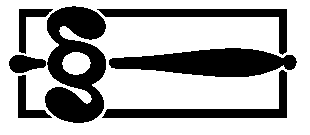 Gatuadress/Box e dylTelefonnr. dagtid
     Telefonnr. dagtid
     Postnummer och postadress
     Mobilnr.
     Mobilnr.
     E-post
     E-post
     E-post
     Bolagets nuvarande namn
     Bolagets nuvarande namn
     Bolagets nuvarande namn
     Organisationsnummer 
556     Datum för bolagsstämma    årsstämma                                    extraBolagets adress	Postnummer och postadressBolagets adress	Postnummer och postadressBolagets adress	Postnummer och postadressBolagets adress	Postnummer och postadressStyrelsens säte A-aktie skall ha       röster och B-aktie       röster. B-aktierna skall erhålla en årlig utdelning på      % innan A-aktierna             får utdelning. B-aktieägarna erhåller ingen utdelning därutöver. Av styrelsens ledamöter skall       st väljas av A-aktieägarna och       st av B-aktieägarna. A-aktie skall på A-aktieägares begäran kunna omvandlas till B-aktie. Införande av avstämningsförbehåll. Ändring av bolagskategori. Styrelsens ordförande skall vara ordförande på bolagsstämman.    Antalet styrelseledamöter skall vara minst       st och högst       st. Antalet suppleanter skall vara minst       st och högst       st. A-aktie skall ha       röster och B-aktie       röster. B-aktierna skall erhålla en årlig utdelning på      % innan A-aktierna             får utdelning. B-aktieägarna erhåller ingen utdelning därutöver. Av styrelsens ledamöter skall       st väljas av A-aktieägarna och       st av B-aktieägarna. A-aktie skall på A-aktieägares begäran kunna omvandlas till B-aktie. Införande av avstämningsförbehåll. Ändring av bolagskategori. Styrelsens ordförande skall vara ordförande på bolagsstämman.    Antalet styrelseledamöter skall vara minst       st och högst       st. Antalet suppleanter skall vara minst       st och högst       st. Styrelsens rätt att utse firmatecknare skall begränsas till minst två i förening. Styrelsen skall ej äga rätt att utse firmatecknare utanför styrelsen. Bolaget skall inte ha någon revisor. Antalet revisorer skall vara lägst       st och högst       st. Antalet revisorssuppleanter skall vara lägst       st och högst       st. Bolagets revisor(er) skall vara auktoriserad(e). Minst en av bolagets revisorer skall vara auktoriserad. Av styrelsens ledamöter skall       st utses av bolagsstämman och       st av     	 För att få närvara på stämman skall man anmäla sig i förväg. Styrelsens rätt att utse firmatecknare skall begränsas till minst två i förening. Styrelsen skall ej äga rätt att utse firmatecknare utanför styrelsen. Bolaget skall inte ha någon revisor. Antalet revisorer skall vara lägst       st och högst       st. Antalet revisorssuppleanter skall vara lägst       st och högst       st. Bolagets revisor(er) skall vara auktoriserad(e). Minst en av bolagets revisorer skall vara auktoriserad. Av styrelsens ledamöter skall       st utses av bolagsstämman och       st av     	 För att få närvara på stämman skall man anmäla sig i förväg. Styrelsens rätt att utse firmatecknare skall begränsas till minst två i förening. Styrelsen skall ej äga rätt att utse firmatecknare utanför styrelsen. Bolaget skall inte ha någon revisor. Antalet revisorer skall vara lägst       st och högst       st. Antalet revisorssuppleanter skall vara lägst       st och högst       st. Bolagets revisor(er) skall vara auktoriserad(e). Minst en av bolagets revisorer skall vara auktoriserad. Av styrelsens ledamöter skall       st utses av bolagsstämman och       st av     	 För att få närvara på stämman skall man anmäla sig i förväg.BOLAGSORDNINGBOLAGSORDNINGBOLAGSORDNINGBOLAGSORDNINGBOLAGSORDNINGBolagets nya namnförslag (även alternativa förslag):      Bolagets nya namnförslag (även alternativa förslag):      Bolagets nya namnförslag (även alternativa förslag):      Bolagets nya namnförslag (även alternativa förslag):      Bolagets nya namnförslag (även alternativa förslag):      Bolagets nya verksamhet: 	        Enligt bilaga                                                                                                                                                              samt därmed förenlig verksamhet. Bolagets nya verksamhet: 	        Enligt bilaga                                                                                                                                                              samt därmed förenlig verksamhet. Bolagets nya verksamhet: 	        Enligt bilaga                                                                                                                                                              samt därmed förenlig verksamhet. Bolagets nya verksamhet: 	        Enligt bilaga                                                                                                                                                              samt därmed förenlig verksamhet. Bolagets nya verksamhet: 	        Enligt bilaga                                                                                                                                                              samt därmed förenlig verksamhet. Bokslutsdatum:  31/1     28/2     31/3     30/4     31/5     30/6     31/7     31/8     30/9     31/10     30/11      31/12

Vid ändring av räkenskapsår skall första räkenskapsåret efter ändringen omfatta tiden      	 till      	 (max 18 mån) Vid ändring till brutet räkenskapsår vill vi ha hjälp med ansökan om Skatteverkets tillstånd.Bokslutsdatum:  31/1     28/2     31/3     30/4     31/5     30/6     31/7     31/8     30/9     31/10     30/11      31/12

Vid ändring av räkenskapsår skall första räkenskapsåret efter ändringen omfatta tiden      	 till      	 (max 18 mån) Vid ändring till brutet räkenskapsår vill vi ha hjälp med ansökan om Skatteverkets tillstånd.Bokslutsdatum:  31/1     28/2     31/3     30/4     31/5     30/6     31/7     31/8     30/9     31/10     30/11      31/12

Vid ändring av räkenskapsår skall första räkenskapsåret efter ändringen omfatta tiden      	 till      	 (max 18 mån) Vid ändring till brutet räkenskapsår vill vi ha hjälp med ansökan om Skatteverkets tillstånd.Bokslutsdatum:  31/1     28/2     31/3     30/4     31/5     30/6     31/7     31/8     30/9     31/10     30/11      31/12

Vid ändring av räkenskapsår skall första räkenskapsåret efter ändringen omfatta tiden      	 till      	 (max 18 mån) Vid ändring till brutet räkenskapsår vill vi ha hjälp med ansökan om Skatteverkets tillstånd.Bokslutsdatum:  31/1     28/2     31/3     30/4     31/5     30/6     31/7     31/8     30/9     31/10     30/11      31/12

Vid ändring av räkenskapsår skall första räkenskapsåret efter ändringen omfatta tiden      	 till      	 (max 18 mån) Vid ändring till brutet räkenskapsår vill vi ha hjälp med ansökan om Skatteverkets tillstånd.Förköpsförbehåll + hembud:	 Vår förstahandsrekommendation 	 Bara förköpsförbehållFörköpsförbehåll + hembud:	 Vår förstahandsrekommendation 	 Bara förköpsförbehållFörköpsförbehåll + hembud:	 Vår förstahandsrekommendation 	 Bara förköpsförbehållFörköpsförbehåll + hembud:	 Vår förstahandsrekommendation 	 Bara förköpsförbehållFörköpsförbehåll + hembud:	 Vår förstahandsrekommendation 	 Bara förköpsförbehållSamtyckesförbehåll + hembud:      Vår andrahandsrekommendation   	 Bara samtyckesförbehållSamtyckesförbehåll + hembud:      Vår andrahandsrekommendation   	 Bara samtyckesförbehållSamtyckesförbehåll + hembud:      Vår andrahandsrekommendation   	 Bara samtyckesförbehållSamtyckesförbehåll + hembud:      Vår andrahandsrekommendation   	 Bara samtyckesförbehållSamtyckesförbehåll + hembud:      Vår andrahandsrekommendation   	 Bara samtyckesförbehållHembud:	 Mot alla - även befintliga aktieägare (vår standard)   	 Familjerättsliga överlåtelser undantagna från hembudHembud:	 Mot alla - även befintliga aktieägare (vår standard)   	 Familjerättsliga överlåtelser undantagna från hembudHembud:	 Mot alla - även befintliga aktieägare (vår standard)   	 Familjerättsliga överlåtelser undantagna från hembudHembud:	 Mot alla - även befintliga aktieägare (vår standard)   	 Familjerättsliga överlåtelser undantagna från hembudHembud:	 Mot alla - även befintliga aktieägare (vår standard)   	 Familjerättsliga överlåtelser undantagna från hembud                                                        Hembudet skall enbart gälla för A-aktier                                    NEJ, önskar inget förbehåll                                                        Hembudet skall enbart gälla för A-aktier                                    NEJ, önskar inget förbehåll                                                        Hembudet skall enbart gälla för A-aktier                                    NEJ, önskar inget förbehåll                                                        Hembudet skall enbart gälla för A-aktier                                    NEJ, önskar inget förbehåll                                                        Hembudet skall enbart gälla för A-aktier                                    NEJ, önskar inget förbehållAKTIEÄGARE SOM VAR NÄRVARANDE PÅ STÄMMANAKTIEÄGARE SOM VAR NÄRVARANDE PÅ STÄMMANAKTIEÄGARE SOM VAR NÄRVARANDE PÅ STÄMMANAKTIEÄGARE SOM VAR NÄRVARANDE PÅ STÄMMANAKTIEÄGARE SOM VAR NÄRVARANDE PÅ STÄMMANAktieägareUndertecknar protokollet Undertecknar ändringsanmälanNärvarande på bolags- stämmanAntal nuvarande aktier/rösterSUMMA AKTIER / RÖSTEROm alla ägare ej varit närvarande, har kallelse skett?      Ja       Nej Om alla ägare ej varit närvarande, har kallelse skett?      Ja       Nej Om alla ägare ej varit närvarande, har kallelse skett?      Ja       Nej Om alla ägare ej varit närvarande, har kallelse skett?      Ja       Nej Om alla ägare ej varit närvarande, har kallelse skett?      Ja       Nej Aktuellt registreringsbevis och bolagsordning skall alltid bifogas beställningen.Ej fullföljt ärende debiteras.Aktuellt registreringsbevis och bolagsordning skall alltid bifogas beställningen.Ej fullföljt ärende debiteras.Aktuellt registreringsbevis och bolagsordning skall alltid bifogas beställningen.Ej fullföljt ärende debiteras.Aktuellt registreringsbevis och bolagsordning skall alltid bifogas beställningen.Ej fullföljt ärende debiteras.Aktuellt registreringsbevis och bolagsordning skall alltid bifogas beställningen.Ej fullföljt ärende debiteras.